LIST OF ANNEXESAnnex 1. Administrative information formAnnex 2. Legal entity formAnnex 3. Financial identification formAnnex 4. Questionnaire for joint bids and/or subcontracting Annex 5. Letter of availability of a proposed subcontractor(s)Annex 6. Power of attorney Annex 7. Declaration on Honour on exclusion criteria and selection criteriaAnnex 8. Compulsory reply form for financial bidAnnex 9. Draft contract Annex 10. e-Submission application guideAnnex 11. Checklist of documents to be submitted in the e-submission applicationANNEX 1. Administrative information formIdentification of the tenderer(to be completed)Acting in the capacity of:	Leader of group of economic operators  	Member of group of economic operators 	Single tendererANNEX 2. Legal entity form
A standard form for individuals, private entities and public entities in each Member State language is available at the following Internet address:	
http://ec.europa.eu/budget/contracts_grants/info_contracts/legal_entities/legal_entities_en.cfm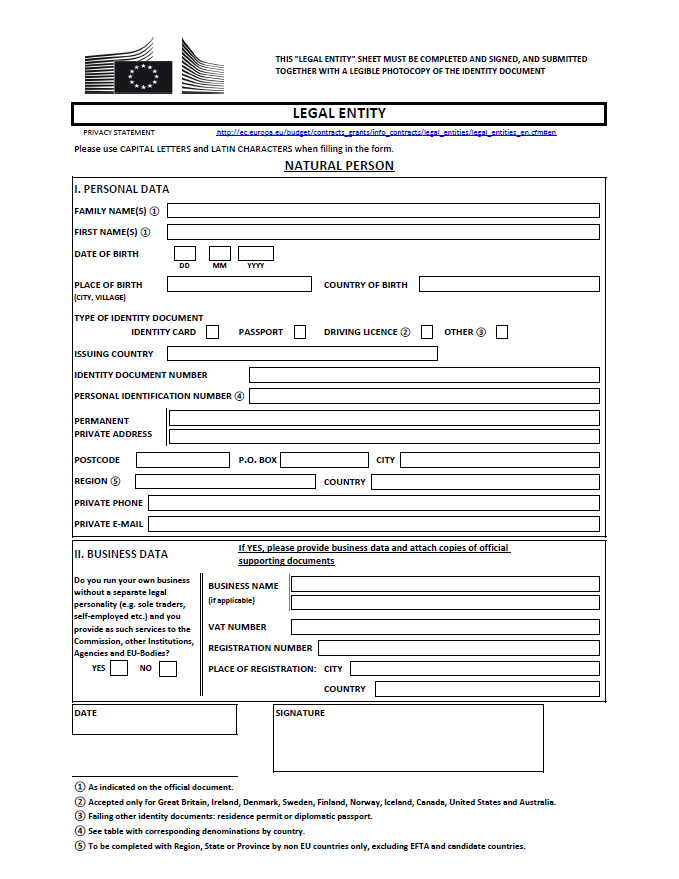 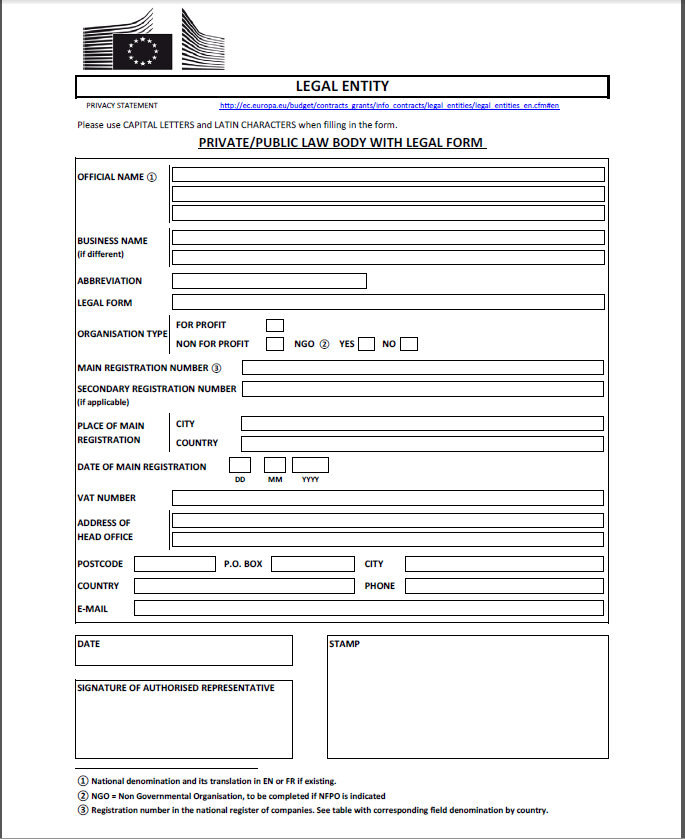 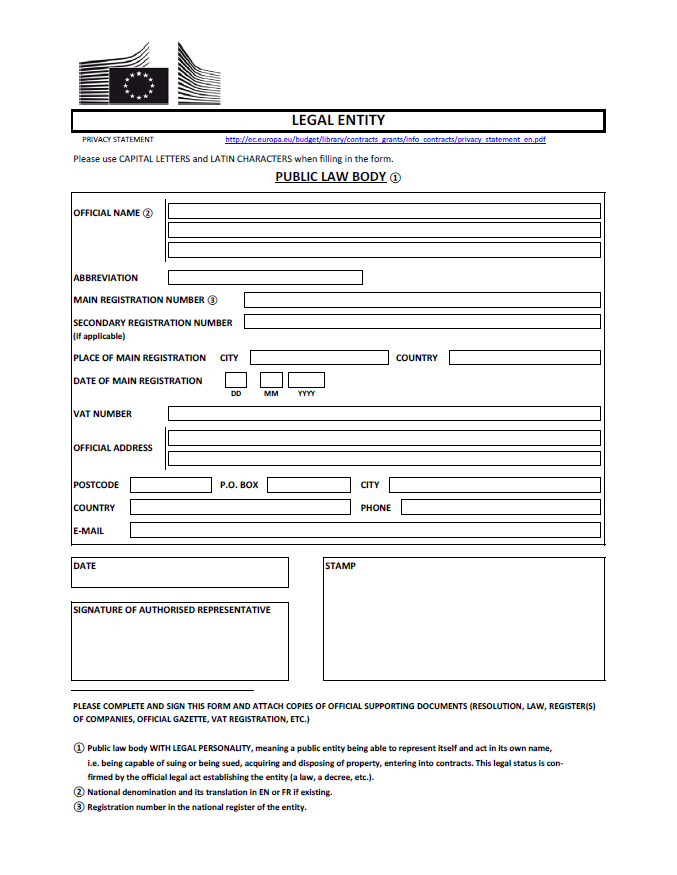 ANNEX 3. Financial identification formA standard form for individuals, private entities and public entities in each Member State language is available at the following Internet address:http://ec.europa.eu/budget/contracts_grants/info_contracts/financial_id/financial_id_en.cfm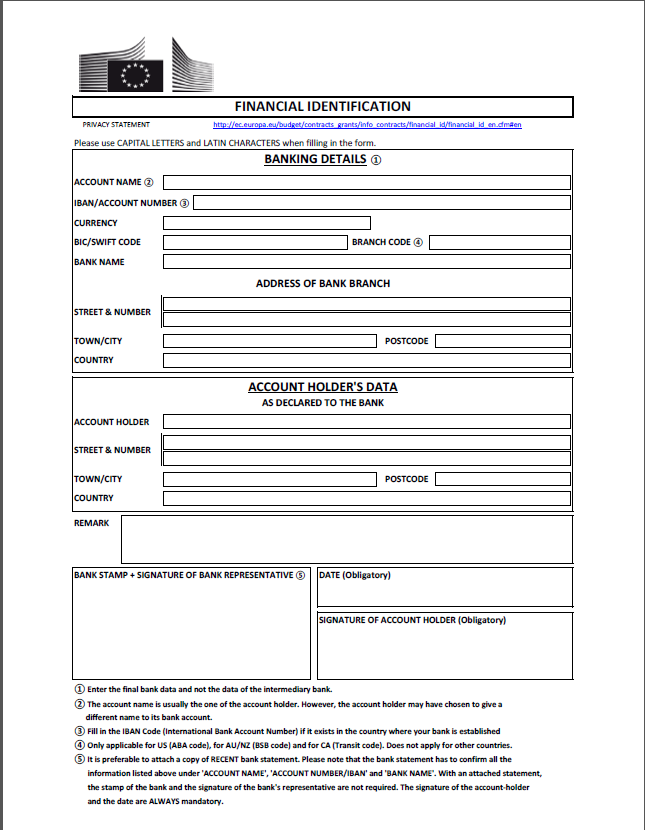 ANNEX 4. Questionnaire for joint offers and/or subcontractingThis questionnaire has to be completed by the tenderer.In case of joint tender this questionnaire has to be completed  by the leader.Joint offer1. 	Does your offer involve more than one tenderer?		Yes		NoThe questions No 2 – 4 shall be answered only if the answer is affirmative. 2. 	Please fill in the name of the economic operators having power of attorney for the group of tenderers and acting as a co-ordinator:…….….……………………………….………………………………………..3. 	Please fill in the names of the other economic operators taking part in the joint offer:…….….……………………………….………………………………………..…….….……………………………….………………………………………..If a group of economic operators or similar entity exists, please fill in the name and the legal status of the entity:…….….……………………………….………………………………………..…….….……………………………….………………………………………..Subcontracting5. 	Does your offer involve subcontracting?		Yes		NoIf the answer is yes, please complete question number 6, and the next page once for each subcontractor. 6. 	List of subcontractors:  …….….……………………………….…  …….….……………………………….…  …….….………………………………….  ……….………………………………..…  …….….……………………………….…Reasons, roles, activities and responsibilities of subcontractors.Please complete this page once for each subcontractor.Name of the subcontractor:…….….……………………………….………………………………………..Contact person: …….….……………………………….………………………………………..Telephone number, e-mail address: …….….……………………………….………………………………………..Reasons for subcontracting:…….….……………………………….………………………………………..Role, activities and responsibilities of the subcontractor:…….….……………………………….………………………………………..The volume or the proportion of the subcontracting:…….….……………………………….………………………………………..Do you intend to rely on capacities from the subcontractor in order to fulfill the selection criteria? If yes, specify which selection criterion – financial and economic capacity or technical and professional capacity – and be aware that the tenderer must provide the documents which make it possible to assess the selection criteria to the extent that the subcontractor puts its resources at the disposal of the tenderer. …….….……………………………….………………………………………..…….….……………………………….………………………………………..ANNEX 5. Letter of availability of a proposed subcontractor(s)Letter of availability of proposed subcontractorAll specific features of a specific project or lot are set out in the detailed description of the project/lot in Part 2 (Technical specifications) of this invitation to tender.Letter of IntentI the undersigned, Mr/Ms ……In my capacity as the subcontractor’s representative/freelancer, hereby declareIn the event that the contract is awarded to the aforementioned tenderer, the subcontractor undertakes to perform the subcontracted section of the aforementioned contract in accordance with the conditions of the tendering procedure and the tender submitted by the tenderer.Date                                                                              Signature  ANNEX 6. Power of attorneyModel 1(Designating one of the companies of the group as leader and giving a mandate to it)We the undersigned:Signatory 1 (Name, Function, Company, Registered address, VAT Number)Signatory 2 (Name, Function, Company, Registered address, VAT Number)…..Signatory N (Name, Function, Company, Registered address, VAT Number),Each of them having the legal capacity required to act on behalf of his/her company,HEREBY AGREE AS FOLLOWS:(1)	The European Commission has awarded Contract following Invitation to Tender No  XX/SXX title: xxxxx,  lot n° xxxx…. (« the Contract ») to Company 1, Company 2, …, Company N (« the Group Members »), based on the joint offer submitted by them on … ….. for the supply of ….. and/or the provision of services for … (« the Supplies and/or the Services »).(2)	As co-signatories of the Contract, all the Group Members :(a)	Shall be jointly and severally liable towards the European Commission for the performance of the Contract.(b)	Shall comply with the terms and conditions of the Contract and ensure the proper execution of their respective share of the Supplies and/or the Services.(3)	To this effect, the Group Members designate Company X as Group Leader. [N.B.: The Group Leader has to be one of the Group Members](4)	Payments by the European Commission related to the Supplies or the Services shall be made through the Group Leader’s bank account. [Provide details on bank, address, account number, etc.].(5)	The Group Members grant to the Group Leader all the necessary powers to act on their behalf in connection with the Supplies and/or the Services. This mandate involves in particular the following tasks :(a)	The Group Leader shall sign any contractual documents —including the Framework Contract, Specific Agreements and Amendments thereto— and issue any invoices related to the Supplies or the Services on behalf of the Group Members.(b)	The Group Leader shall act as single point of contact for the European Commission in connection with the Supplies and/or the Services to be provided under the Contract. It shall co-ordinate the provision of the Supplies and/or the Services by the Group Members to the European Commission, and shall see to a proper administration of the Contract.Any modification to the present agreement / power of attorney shall be subject to the European Commission’s express approval.This agreement / power of attorney shall expire when all the contractual obligations of the Group Members towards the European Commission in connection with the Supplies and/or the Services to be provided under the Contract have ceased to exist. The parties cannot terminate it before that date without the Commission’s consent.Signed in …. on ……….. ………Power of attorneyModel 2(Creating the Group as separate entity, appointing a Group Manager and giving a mandate to him/her)We the undersigned:Signatory 1 (Name, Function, Company, Registered address, VAT Number)Signatory 2 (Name, Function, Company, Registered address, VAT Number)…..Signatory N (Name, Function, Company, Registered address, VAT Number),Each of them having the legal capacity required to act on behalf of his/her company,HEREBY AGREE AS FOLLOWS:(1)	The European Commission has awarded Contract following Invitation to Tender No  XX/SXX title: xxxxx,  lot n° xxxx….  (« the Contract ») to Company 1, Company 2, …, Company N (« the Group Members »), based on the joint offer submitted by them on … ….. for the supply of ….. and/or the provision of services for … (« the Supplies and/or the Services »).(2)	As co-signatories of the Contract, all the Group Members :(a)	Shall be jointly and severally liable towards the European Commission for the performance of the Contract.(b)	Shall comply with the terms and conditions of the Contract and ensure the proper execution of their respective share of the Supplies and/or the Services.(3)	To this effect, the Group Members have set up under the laws of ……. the Group ….. (« the Group »). The Group has the legal form of a .….. [Provide details on registration of the Group: VAT Number, Trade Register, etc.].(4)	Payments by the European Commission related to the Supplies or the Services shall be made through the Group’s bank account. [Provide details on bank, address, account number, etc.].(5)	The Group Members appoint Mr/Ms ……. as Group Manager.(6)	The Group Members grant to the Group Manager all the necessary powers to act alone on their behalf in connection with the Supplies and/or the Services. This mandate involves in particular the following tasks :(a)	The Group Manager shall sign any contractual documents —including the Framework Contract, Specific Agreements and Amendments thereto— and issue any invoices related to the Supplies or the Services on behalf of the Group Members.(b)	The Group Manager shall act as single point of contact for the European Commission in connection with the Supplies and/or the Services to be provided under the Contract. He/she shall co-ordinate the provision of the Supplies and/or the Services by the Group Members to the European Commission, and shall see to a proper administration of the Contract.Any modification to the present agreement / power of attorney shall be subject to the European Commission’s express approval.This agreement / power of attorney shall expire when all the contractual obligations of the Group Members towards the European Commission in connection with the Supplies and/or the Services to be provided under the Contract have ceased to exist. The parties cannot terminate it before that date without the Commission’s consent.Signed in …. on ……….. ………ANNEX 7. Declaration on grounds for exclusion (to be provided by each partner in case of joint tender and by each subcontractor). Declaration of honour on
exclusion criteria and selection criteriaINVITATION TO TENDER ESTAT/G/2018/007Title:  Collection and processing of detailed trade data from non-EU countries and international organisations                                        The undersigned [insert name of the signatory of this form], representing:I - Situation of exclusion concerning the personII - Situations of exclusion concerning natural persons with power of representation, decision-making or control over the legal personNot applicable to natural persons, Member States and local authoritiesIII - Situations of exclusion concerning natural or legal persons assuming unlimited liability for the debts of the legal personIV - Grounds for rejection from this procedureV - Remedial measuresIf the person declares one of the situations of exclusion listed above, it should indicate the measures it has taken to remedy the exclusion situation, thus demonstrating its reliability. They may include e.g. technical, organisational and personnel measures to prevent further occurrence, compensation of damage or payment of fines. The relevant documentary evidence which appropriately illustrates the remedial measures taken should be provided in annex to this declaration. This does not apply for the situations referred in point (d) of this declaration.VI - Evidence upon requestUpon request and within the time limit set by the contracting authority the person shall provide information on the persons that are members of the administrative, management or supervisory body, as well as the following evidence concerning the person or the natural or legal persons which assume unlimited liability for the debt of the person:For situations described in (a), (c), (d) or (f), production of a recent extract from the judicial record is required or, failing that, an equivalent document recently issued by a judicial or administrative authority in the country of establishment of the person showing that those requirements are satisfied. For the situation described in point (a) or (b), production of recent certificates issued by the competent authorities of the State concerned are required. These documents must provide evidence covering all taxes and social security contributions for which the person is liable, including for example, VAT, income tax (natural persons only), company tax (legal persons only) and social security contributions. Where any document described above is not issued in the country concerned, it may be replaced by a sworn statement made before a judicial authority or notary or, failing that, a solemn statement made before an administrative authority or a qualified professional body in its country of establishment.The person is not required to submit the evidence if it has already been submitted for another procurement procedure. The documents must have been issued no more than one year before the date of their request by the contracting authority and must still be valid at that date. The signatory declares that the person has already provided the documentary evidence for a previous procedure and confirms that there has been no change in its situation: VII - Selection criteriaVIII – Evidence for selectionThe signatory declares that the above-mentioned person is able to provide the necessary supporting documents listed in the relevant sections of the tender specifications and which are not available electronically upon request and without delay.The person is not required to submit the evidence if it has already been submitted for another procurement procedure. The documents must have been issued no more than one year before the date of their request by the contracting authority and must still be valid at that date. The signatory declares that the person has already provided the documentary evidence for a previous procedure and confirms that there has been no change in its situation: The above-mentioned person may be subject to rejection from this procedure and to administrative sanctions (exclusion or financial penalty) if any of the declarations or information provided as a condition for participating in this procedure prove to be falseFull name	Date	Signature ANNEX 8. Compulsory reply form for financial offerINVITATION TO TENDER ESTAT/G/2018/007Title: Collection and processing of detailed trade data from non-EU countries and international organisationsN.B. Tenderers are required to indicate prices exclusive of VAT. Prices indicated in the following tables must adhere to these guidelines:Prices must be expressed in euros and will not be affected by any changes in the rate of the euro against other currencies.Prices may contain only two decimals.Prices must be net of VAT.All items in the price tables must be completed, failing which the bid will be considered null and void. No clear cells may be left blank. If the price of an item is 0 euros, tenderers must indicate it in that way (no symbols: -, /, etc.).TENDERER: …………………………………………………………………………………………………………………………………………………………………………………………All costs associated with the completion of the work, including overheads such as infrastructure, administration, management and travel costs should be included in the financial proposal. (If reimbursable costs are to be covered, adapt according to the needs)ANNEX 9. Draft Service contract SERVICE CONTRACTNUMBER – 2018.01041. The European Union (“the Union”), represented by the European Commission (“the contracting authority”) represented for the purposes of signing this contract by Ms Maria Helena Figueira, Director of the Directorate G – Global Business Statistics, of EUROSTAT,on the one part, and Option 1 – in case of only one tenderer2. Full official nameOfficial legal formStatutory registration number or ID or passport numberFull official addressVAT registration number“the contractor”, represented for the purposes of the signature of this contract by forename, surname, function of legal representative,on the other part,Option 2 – in case of joint tender (group of economic operators/consortium)2. Full official nameOfficial legal formStatutory registration number or ID or passport numberFull official addressVAT registration numberappointed as the leader of the group by the members of the group that submitted the joint tender,(repeat these data as many times as members of the group of economic operators)collectively “the contractor”, represented for the purposes of the signature of this contract by forename, surname, function of legal representative and name of company in the case of a joint tender,on the other part,HAVE AGREEDto the special conditions, the general conditions for service contracts and the following annexes:Annex I –	Tender specifications (reference No complete of insert date) Annex II –	Contractor’s tender (reference No complete of insert date) Annex III –	Declaration on the list of pre-existing rightsAnnex IV –	Power of Attorneywhich form an integral part of this contract (“the contract”).This contract sets out the obligations of the parties during and after the duration of this contract.All documents issued by the contractor (end-user agreements, general terms and conditions, etc.) except its tender are held inapplicable, unless explicitly mentioned in the special conditions of this contract. In all circumstances, in the event of contradiction between this contract and documents issued by the contractor, this contract prevails, regardless of any provision to the contrary in the contractor’s documents.	Table of ContentNB: After filling in options, update this table by right-clicking — ‘update field’ — ‘Update entire table’SERVICE CONTRACT	1Table of Content	3I. Special Conditions	6I.1. Order of priority of provisions	6I.2. Subject matter	6I.3. Entry into force and duration	6I.4. Price	6I.4.1	Price of the contract and maximum amount	6I.4.2	Price revision index	7I.4.3	Reimbursement of expenses	7I.5. Payment arrangements	7I.5.1	Pre-financing	7I.5.2	Interim payment	7I.5.3	Payment of the balance	8I.6. Guarantees	9I.6.1	Performance guarantee	9I.6.2	Retention money guarantee	9I.7. Bank account	9I.8. Communication details	10I.9. Data controller	10I.10. Exploitation of the results of the contract	10I.10.1	Detailed list of modes of exploitation of the results	11I.10.2	Licence or transfer of pre-existing rights	12I.10.3	Provision of list of pre-existing rights and documentary evidence	12I.11. termination by either party	13I.12. Applicable law and settlement of disputes	13I.13. Service provided on the premises of the contracting authority	13I.14. Other special conditions	14II. General Conditions for the service contract	16II.1. Definitions	16II.2. Roles and responsibilities in the event of a joint tender	17II.3. Severability	18II.4. Performance of the contract	18II.5. Communication between the parties	19II.5.1 	Form and means of communication	19II.5.2 	Date of communications by mail and email	19II.5.3 	Submission of e-documents via e-PRIOR	19II.5.4 	Validity and date of e-documents	20II.5.5 	Authorised persons in e-PRIOR	21II.6. Liability	21II.7. Conflict of interest and professional conflicting interests	22II.8. Confidentiality	22II.9. Processing of personal data	23II.10. Subcontracting	24II.11. Amendments	24II.12. Assignment	24II.13. Intellectual property rights	25II.13.1	Ownership of the rights in the results	25II.13.2	Licensing rights on pre-existing materials	25II.13.3	Exclusive rights	25II.13.4	Identification of pre-existing rights	27II.13.5	Evidence of granting of pre-existing rights	27II.13.6	Quotation of works in the result	28II.13.8	Moral rights of creators	28II.13.9	Image rights and sound recordings	28II.13.10	Copyright notice for pre-existing rights	28II.13.11	Visibility of Union funding and disclaimer	28II.14. Force majeure	29II.15. Liquidated damages	29II.15.1	Delay in delivery	29II.15.2	Procedure	29II.15.3	Nature of liquidated damages	30II.15.4	Claims and liability	30II.16. Reduction in price	30II.16.1	Quality standards	30II.16.2	Procedure	30II.16.3	Claims and liability	30II.17. Suspension of the performance of the contract	31II.17.1	Suspension by the contractor	31II.17.2	Suspension by the contracting authority	31II.18. Termination of the contract	31II.18.1	Grounds for termination by the contracting authority	31II.18.2	Grounds for termination by the contractor	32II.18.3	Procedure for termination	32II.18.4	Effects of termination	33II.19. Invoices, value added tax and e-invoicing	33II.19.1	Invoices and value added tax	33II.19.2	E-invoicing	34II.20. Price revision	34II.21. Payments and guarantees	34II.21.1	Date of payment	34II.21.2	Currency	35II.21.3	Conversion	35II.21.4	Costs of transfer	35II.21.5	Pre-financing, performance and money retention guarantees	35II.21.6	Interim payments and payment of the balance	36II.21.7	Suspension of the time allowed for payment	36II.21.8	Interest on late payment	37II.22. Reimbursements	37II.23. Recovery	38II.23.2	Recovery procedure	38II.23.3	Interest on late payment	38II.23.4	Recovery rules in the case of joint tender	38II.24. Checks and audits	39Annex III– Declaration on the list of pre-existing rights	43Special ConditionsOrder of priority of provisionsIf there is any conflict between different provisions in this contract, the following rules must be applied:The provisions set out in the special conditions take precedence over those in the other parts of the contract. The provisions set out in the general conditions take precedence over those in the other annexes. The provisions set out in the tender specifications (Annex I) take precedence over those in the tender (Annex II).Subject matterThe subject matter of the contract is "Collection and processing of detailed trade data from non-EU countries and international organisations"Entry into force and durationI.3.1	The contract enters into force on the date on which the last party signs it.I.3.2	The performance of the contract cannot start before its entry into force. I.3.3	The duration of the performance of the contract must not exceed 18 months (with the possibility of renewal 2 times for a duration of 12 months with a total duration of 42 months as stipulated in Art.1.3.4 and in section 2.5 of the tender specifications attached in Annex 1). Performance of the contract starts from the date of entry into force of the contract and not before 01/07/2019.The period of performance of the contract may be extended only with the express written agreement of the parties before the expiration of such period.I.3.4	The contract may be renewed up to 2  times (as stipulated in section 2.5 of the tender specifications attached in Annex 1), each time for a period of execution of tasks of 12 months, before payment of the balance and with the express written agreement of the parties, indicating the date on which execution of the tasks shall start. Renewal does not imply any modification or deferment of existing obligations.PriceI.4.1	Price of the contract and maximum amount The price payable under this contract excluding renewals, reimbursement of expenses and price revision is EUR (amount in figures and in words)The maximum amount covering all purchases under this contract and excluding price revision is EUR (amount in figures and in words) It includes, the possibility of up to 2 renewals (as stipulated in section 2.5 of the tender specifications attached in Annex 1), with EUR (amount in figures and in words) for the 1st renewal and EUR (amount in figures and in words) for the second renewal .I.4.2	Price revision indexPrice revision is not applicable to this contract. I.4.3	Reimbursement of expensesReimbursement of expenses is not applicable to this contract. Payment arrangementsI.5.1	Pre-financingPre-financing is not applicable to this contract.I.5.2	Interim payment1. The contractor (or leader in the case of a joint tender) may claim an interim payment equal to 50 % of the price of the relevant contract (original or renewal) referred to in Article I.4.1 in accordance with Article II.21.6. The contractor must send an invoice [in paper format] [via e-PRIOR] for the interim payment as provided for in the tender specifications, accompanied by the following: relevant progress technical implementation report and deliverable result as indicated in section 2.3 and 2.7 of the tender specifications attached in Annex 1a list of all pre-existing rights to the results or parts of the results or a declaration stating that there are no such pre-existing rights (Annex III must be attached to the invoice), as provided for in Article II.13.42. The contracting authority must approve any submitted documents or/and deliverables and pay within 60 days from receipt of the invoice. 3. If the contracting authority has observations to make, it must send them to the contractor (or leader in the case of a joint tender) and suspend the time limit for payment in accordance with Article II.21.7. The contractor (or leader in case of a joint tender) has 30 days to submit additional information or corrections or a new version of the documents if the contracting authority requires it.4. The contracting authority must give its approval and pay within the remainder of the time-limit indicated in point (2) unless it rejects partially or fully the submitted documents or deliverables.I.5.3	Payment of the balance1. The contractor (or leader in the case of a joint tender) may claim the payment of the balance in accordance with Article II.21.6.The contractor (or leader in the case of a joint tender) must send an invoice [in paper format] [via e-PRIOR] for payment of the balance due under the relevant contract (original or renewal), as provided for in the tender specifications and accompanied by the following: a list of all pre-existing rights to the results or parts of the results or a declaration stating that there are no such pre-existing rights (Annex III must be attached to the invoice), as provided for in Article II.13.4;relevant final technical implementation report and deliverable result as indicated in section 2.3 and 2.7 of the tender specifications attached in Annex 12. The contracting authority must approve the submitted documents or deliverables and pay within  60 or days from receipt of the invoice.3. If the contracting authority has observations to make, it must send them to the contractor (or leader in the case of a joint tender) and suspend the time limit for payment in accordance with Article II.21.7. The contractor (or leader in the case of a joint tender) has 30 days to submit additional information or corrections or a new version of the documents if the contracting authority requires it. 4. The contracting authority must give its approval and pay within the remainder of the time-limit indicated in point (2.) unless it rejects partially or fully the submitted documents or deliverables.]***[Option: for contractors for which VAT is due in Belgium][In Belgium, use of this contract constitutes a request for VAT exemption No 450, Article 42, paragraph 3.3 of the VAT code (circular 2/1978), provided the invoice includes the statement: ‘Exonération de la TVA, Article 42, paragraphe 3.3 du code de la TVA (circulaire 2/1978)’.][Option: for contractors for which VAT is due in Luxembourg][In Luxembourg, the contractor must include the following statement in the invoices: "Commande destinée à l’usage officiel de l’Union européenne. Exonération de la TVA Article 43 § 1 k 2ème tiret de la loi modifiée du 12.02.79. ‘In the case of intra-Community purchases, the statement to be included in the invoices is: "For the official use of the European Union. VAT Exemption / European Union/ Article 151 of Council Directive 2006/112/EC.’]GuaranteesGuarantees are not applicable to this contract.I.6.1	Performance guaranteePerformance guarantee is not applicable.[A performance guarantee constituted by a bank guarantee in accordance with the conditions laid down in Article II.21.5 is requested for the amount of EUR [amount in figures and in words].] I.6.2	Retention money guaranteeRetention money guarantee is not applicable to this contract.A retention money guarantee is requested for an amount of EUR [amount in figures and in words] and constituted by a corresponding deduction on each payment. At the request of the contractor, and subject to approval by the contracting authority, the deduction on payment may be replaced by a bank guarantee in accordance with the conditions laid down in Article II.21.5.Bank accountPayments must be made to the contractor’s (or leaders in the case of a joint tender) bank account denominated in euro, identified as follows:Name of bank: Full address of branch: Exact denomination of account holder: Full account number including bank codes:IBAN code:Communication detailsFor the purpose of this contract, communications must be sent to the following addresses:Contracting authority:All questions on the contract and reports to be delivered:European CommissionEUROSTAT
Attention: Head of Unit Unit G-5: Goods – production and international trade (complete)	
Bâtiment Ariane 00/B063 Tri centralRoute D'Esch 400L-2920 Luxembourg E-mail: ESTAT-G5-SECRETARIAT@ec.europa.eu	Invoices (only):
European CommissionEUROSTATAttention: Head of Unit of Financial Management - Unit ESTAT.A4BECH B4/472Bâtiment Ariane 00/B063 Tri centralRoute D'Esch 400L-2920 Luxembourg Contractor (or leader in the case of a joint tender):Full nameFunctionCompany nameFull official addressE-mail: (complete)Data controllerFor the purpose of Article II.9, the data controller is Luc BRIOL Head of Unit of Financial Management - Unit ESTAT.A4. Exploitation of the results of the contract(This clause is not applicable to this contract.)I.10.1	Detailed list of modes of exploitation of the resultsIn accordance with Article II.13.1 whereby the Union acquires ownership of the results as defined in this contract, including the tender specifications, these results may be used for any of the following modes of exploitation:(a)	use for its own purposes:making available to the staff of the contracting authority; making available to the persons and entities working for the contracting authority or cooperating with it, including contractors, subcontractors whether legal or natural persons, Union institutions, agencies and bodies, Member States’ institutions;installing, uploading, processing;arranging, compiling, combining, retrieving;copying, reproducing in whole or in part and in unlimited number of copies.(b)	distribution to the public in hard copies, in electronic or digital format, on the internet including social networks as a downloadable or non-downloadable file;(c)	communication through press information services;(d)	inclusion in widely accessible databases or indexes, such as via ‘open access’ or ‘open data’ portals, or similar repositories, whether freely accessible or accessible only upon subscription;(e)	modifications by the contracting authority or by a third party in the name of the contracting authority, including:shortening; summarising;modifying the content, the dimensions;making technical changes to the content (necessary correction of technical errors), adding new parts or functionalities, changing functionalities, providing third parties with additional information concerning the result (e.g. source code) with a view to making modifications;addition of new elements, paragraphs, titles, leads, bolds, legend, table of content, summary, graphics, subtitles, sound;addition of metadata, for text and data-mining purposes; addition of right-management information; addition of technological protection measures;preparation in audio form, preparation as a presentation, animation, pictograms story, slide-show, public presentation;extracting a part or dividing into parts;translating, inserting subtitles, dubbing in different language versions:English, French, German;all official languages of EU;languages used within EU;languages of candidate countries;[list or name other languages].(f)	rights to authorise, license, or sub-license in case of licensed pre-existing rights, the modes of exploitation set out in any of the points (a) to (e) to third parties. (g) other adaptations which the parties may later agree; in such case, the following rules apply: the contracting authority must consult the contractor. If necessary, the contractor must in turn seek the agreement of any creator or other right holder and must reply to the contracting authority within one month by providing its agreement, including any suggestions of modifications, free of charge. The contractor may refuse the intended modification only if a creator can demonstrate that the intended modification may harm his/her honour or reputation, thereby violating his/her moral rights.I.10.2	Licence or transfer of pre-existing rights All pre-existing rights incorporated in the results, if any, are licensed to the Union as set out in Article II.13.2.By derogation to Article II.13.2, the Union acquires fully and irrevocably all pre-existing rights incorporated in the results, if any [except for the following rights [insert exceptions].I.10.3	Provision of list of pre-existing rights and documentary evidenceThe contractor must provide the contracting authority with a list of pre-existing rights as set out in Article II.13.4 together with the invoice for payment of the balance at the latest. [In addition, the contractor must provide the contracting authority with relevant and exhaustive evidence of the acquisition of all the necessary pre-existing rights together with a presentation of relevant result. To this effect, the contractor must provide [a statement in accordance with Annex [insert reference]] [the relevant evidence listed in Article II.13.5 as appropriate or, failing that, third parties’ statements in accordance with Annex [insert reference]]. termination by either partyEither party may, terminate the contract by sending formal notification to the other party with one month written notice. If the contract is terminated: (a)	neither party is entitled to compensation;(b)	the contractor is entitled to payment only for the services provided before termination takes effect. The second, third and fourth paragraphs of Article II.18.4 apply.Applicable law and settlement of disputesI.12.1.	The contract is governed by Union law, complemented, where necessary, by the law of Luxembourg.I.12.2.	The courts of Luxembourg have exclusive jurisdiction over any dispute regarding the interpretation, application or validity of the contract.Service provided on the premises of the contracting authorityNot applicableOther special conditionsNot applicableSIGNATURES In duplicate in English.General Conditions for the service contractDefinitionsFor the purpose of this contract, the following definitions (indicated in italics in the text) apply:‘Back office’: the internal system(s) used by the parties to process electronic invoices; ‘Confidential information or document’: any information or document received by either party from the other or accessed by either party in the context of the performance of the contract, that any of the parties has identified in writing as confidential. It may not include information that is publicly available;‘Conflict of interest’: a situation where the impartial and objective performance of the contract by the contractor is compromised for reasons involving family, emotional life, political or national affinity, economic interest, or any other shared interest with the contracting authority or any third party related to the subject matter of the contract;‘Creator’: means any natural person who contributes to the production of the result;‘EDI message’ (electronic data interchange): a message created and exchanged through the electronic transfer, from computer to computer, of commercial and administrative data using an agreed standard;‘e-PRIOR’: the service-oriented communication platform that provides a series of web services and allows the exchange of standardised electronic messages and documents between the parties. This is done either through web services, with a machine-to-machine connection between the parties’ back office systems (EDI messages), or through a web application (the supplier portal). The Platform may be used to exchange electronic documents (e-documents) such as electronic requests for services, electronic specific contracts, and electronic acceptance of services or electronic invoices between the parties. Technical specifications (i.e. the interface control document), details on access and user manuals are available at the following website:	 http://ec.europa.eu/dgs/informatics/supplier_portal/documentation/documentation_en.htm ‘Force majeure’: any unforeseeable, exceptional situation or event beyond the control of the parties that prevents either of them from fulfilling any of their obligations under the contract. The situation or event must not be attributable to error or negligence on the part of the parties or on the part of the subcontractors and must prove to be inevitable despite their exercising due diligence. Defaults of service, defects in equipment or material or delays in making them available, labour disputes, strikes and financial difficulties may not be invoked as force majeure, unless they stem directly from a relevant case of force majeure; ‘Formal notification’ (or ‘formally notify’): form of communication between the parties made in writing by mail or email, which provides the sender with compelling evidence that the message was delivered to the specified recipient; ‘Fraud’: any intentional act or omission affecting the Union’s financial interests relating to the use or presentation of false, incorrect or incomplete statements or documents or to non-disclosure of information in violation of a specific obligation;  ‘Interface control document’: the guideline document which lays down the technical specifications, message standards, security standards, checks of syntax and semantics, etc. to facilitate machine-to-machine connection. This document is updated on a regular basis; ‘Irregularity’: any infringement of a provision of Union law resulting from an act or omission by an economic operator, which has, or would have, the effect of prejudicing the Union’s budget.‘Notification’ (or ‘notify’): form of communication between the parties made in writing including by electronic means; ‘Performance of the contract’: the execution of tasks and delivery of the purchased services by the contractor to the contracting authority; ‘Personnel’: persons employed directly or indirectly or contracted by the contractor to perform the contract;‘Pre-existing material’: any material, document, technology or know-how which exists prior to the contractor using it for the production of a result in the performance of the contract; ‘Pre-existing right’: any industrial and intellectual property right on pre-existing material; it may consist in a right of ownership, a licence right and/or right of use belonging to the contractor, the creator, the contracting authority as well as to any other third parties;‘Professional conflicting interest’: a situation in which the contractor’s previous or ongoing professional activities affect its capacity to perform the contract to an appropriate quality standard. ‘Related person’: any person who has the power to represent the contractor or to take decisions on its behalf; ‘Result’: any intended outcome of the performance of the contract, whatever its form or nature, which is delivered and finally or partially approved by the contracting authority. A result may be further defined in this contract as a deliverable. A result may, in addition to materials produced by the contractor or at its request, also include pre-existing materials; ‘Substantial error’: any infringement of a contract provision resulting from an act or omission, which causes or might cause a loss to the Union’s budget.‘Supplier portal’: the e-PRIOR portal, which allows the contractor to exchange electronic business documents, such as invoices, through a graphical user interface; its main features can be found in the supplier portal overview document available on: http://ec.europa.eu/dgs/informatics/supplier_portal/doc/um_supplier_portal_overview.pdf Roles and responsibilities in the event of a joint tenderIn the event of a joint tender submitted by a group of economic operators and where the group does not have legal personality or legal capacity, one member of the group is appointed as leader of the group. SeverabilityEach provision of this contract is severable and distinct from the others. If a provision is or becomes illegal, invalid or unenforceable to any extent, it must be severed from the remainder of the contract. This does not affect the legality, validity or enforceability of any other provisions of the contract, which continue in full force and effect. The illegal, invalid or unenforceable provision must be replaced by a legal, valid and enforceable substitute provision which corresponds as closely as possible with the actual intent of the parties under the illegal, invalid or unenforceable provision. The replacement of such a provision must be made in accordance with Article II.11. The contract must be interpreted as if it had contained the substitute provision as from its entry into force.Performance of the contractII.4.1	The contractor must provide services of high quality standards, in accordance with the state of the art in the industry and the provisions of this contract, in particular the tender specifications and the terms of its tender.II.4.2 The contractor must comply with the minimum requirements provided for in the tender specifications. This includes compliance with applicable obligations under environmental, social and labour law established by Union law, national law and collective agreements or by the international environmental, social and labour law provisions listed in Annex X to Directive 2014/24/EU.II.4.3	The contractor must obtain any permit or licence required in the State where the services are to be provided. II.4.4	All periods specified in the contract are calculated in calendar days, unless otherwise specified. II.4.5	The contractor must not present itself as a representative of the contracting authority and must inform third parties that it is not part of the European public service.II.4.6	The contractor is responsible for the personnel who carry out the services and exercises its authority over its personnel without interference by the contracting authority. The contractor must inform its personnel that:they may not accept any direct instructions from the contracting authority; andtheir participation in providing the services does not result in any employment or contractual relationship with the contracting authority.II.4.7	The contractor must ensure that the personnel performing the contract and any future replacement personnel possess the professional qualifications and experience required to provide the services, as the case may be on the basis of the selection criteria set out in the tender specifications.II.4.8	At the contracting authority’s reasoned request, the contractor must replace any member of personnel who:does not have the expertise required to provide the services; orhas caused disruption at the premises of the contracting authority.The contractor bears the cost of replacing its personnel and is responsible for any delay in providing the services resulting from the replacement of personnel.II.4.9	The contractor must record and report to the contracting authority any problem that affects its ability to provide the services. The report must describe the problem, state when it started and what action the contractor is taking to resolve it. Communication between the partiesForm and means of communicationAny communication of information, notices or documents under the contract must:be made in writing in paper or electronic format in the language of the contract; bear the contract number;be made using the relevant communication details set out in Article I.8; andbe sent by mail, email or, for the documents specified in the special conditions, via e-PRIOR. If a party requests written confirmation of an e-mail within a reasonable time, the other party must provide an original signed paper version of the communication as soon as possible.The parties agree that any communication made by email has full legal effect and is admissible as evidence in judicial proceedings.Date of communications by mail and emailAny communication is deemed to have been made when the receiving party receives it, unless this contract refers to the date when the communication was sent.E-mail is deemed to have been received by the receiving party on the day of dispatch of that e-mail, provided that it is sent to the e-mail address indicated in Article I.8. The sending party must be able to prove the date of dispatch. In the event that the sending party receives a non-delivery report, it must make every effort to ensure that the other party actually receives the communication by email or mail. In such a case, the sending party is not held in breach of its obligation to send such communication within a specified deadline.Mail sent to the contracting authority is deemed to have been received by the contracting authority on the date on which the department responsible referred to in Article I.8 registers it.Formal notifications are considered to have been received by the receiving party on the date of receipt indicated in the proof received by the sending party that the message was delivered to the specified recipient. Submission of e-documents via e-PRIORIf provided for in the special conditions, the exchange of electronic documents (e-documents) such as invoices between the parties is automated through the use of the e-PRIOR platform. This platform provides two possibilities for such exchanges: either through web services (machine-to-machine connection) or through a web application (the supplier portal). The contracting authority takes the necessary measures to implement and maintain electronic systems that enable the supplier portal to be used effectively. In the case of machine-to-machine connection, a direct connection is established between the parties’ back offices. In this case, the parties take the measures necessary on their side to implement and maintain electronic systems that enable the machine-to-machine connection to be used effectively. The electronic systems are specified in the interface control document. The contractor (or leader in the case of a joint tender) must take the necessary technical measures to set up a machine-to-machine connection and at its own cost.If communication via the supplier portal or via the web services (machine-to-machine connection) is hindered by factors beyond the control of one party, it must notify the other immediately and the parties must take the necessary measures to restore this communication. If it is impossible to restore the communication within two working days, one party must notify the other that alternative means of communication specified in Article II.5.1 will be used until the supplier portal or the machine-to-machine connection is restored. When a change in the interface control document requires adaptations, the contractor (or leader in the case of a joint tender) has up to six months from receipt of the notification to implement this change. This period can be shortened by mutual agreement of the parties. This period does not apply to urgent measures required by the security policy of the contracting authority to ensure integrity, confidentiality and non-repudiation of information and the availability of e-PRIOR, which must be applied immediately. Validity and date of e-documentsThe parties agree that any e-document, including related attachments exchanged via e-PRIOR:is considered as equivalent to a paper document; is deemed to be the original of the document;is legally binding on the parties once an e-PRIOR authorised person has performed the ‘sign’ action in e-PRIOR and has full legal effect; andconstitutes evidence of the information contained in it and is admissible as evidence in judicial proceedings. The parties expressly waive any rights to contest the validity of such a document solely on the grounds that communications between the parties occurred through e-PRIOR or that the document has been signed through e-PRIOR. If a direct connection is established between the parties’ back offices to allow electronic transfer of documents, the parties agree that an e-document, sent as mentioned in the interface control document, qualifies as an EDI message. If the e-document is dispatched through the supplier portal, it is deemed to have been legally issued or sent when the contractor (or leader in the case of a joint tender) is able to successfully submit the e-document without any error messages. The generated PDF and XML document for the e-document are considered as a proof of receipt by the contracting authority. In the event that an e-document is dispatched using a direct connection established between the parties’ back offices, the e-document is deemed to have been legally issued or sent when its status is ‘received’ as defined in the interface control document. When using the supplier portal, the contractor (or leader in the case of a joint tender) can download the PDF or XML message for each e-document for one year after submission. After this period, copies of the e-documents are no longer available for automatic download from the supplier portal. Authorised persons in e-PRIORThe contractor submits a request for each person who needs to be assigned the role of ‘user’ in e-PRIOR. These persons are identified by means of the European Communication Authentication Service (ECAS) and authorised to access and perform actions in e-PRIOR within the permissions of the user roles that the contracting authority has assigned to them.User roles enabling these e-PRIOR authorised persons to sign legally binding documents such as specific tenders or specific contracts are granted only upon submission of supporting documents proving that the authorised person is empowered to act as a legal representative of the contractor. LiabilityII.6.1	 The contracting authority is not liable for any damage or loss caused by the contractor, including any damage or loss to third parties during or as a consequence of performance of the contract. II.6.2	If required by the relevant applicable legislation, the contractor must take out an insurance policy against risks and damage or loss relating to the performance of the contract. It must also take out supplementary insurance as reasonably required by standard practice in the industry. Upon request, the contractor must provide evidence of insurance coverage to the contracting authority.II.6.3	The contractor is liable for any loss or damage caused to the contracting authority during or as a consequence of performance of the contract, including in the event of subcontracting, but only up to an amount not exceeding three times the total amount of the contract. However, if the damage or loss is caused by the gross negligence or wilful misconduct of the contractor or of its personnel or subcontractors, the contractor is liable for the whole amount of the damage or loss.II.6.4	If a third party brings any action against the contracting authority in connection with the performance of the contract, including any action for alleged breach of intellectual property rights, the contractor must assist the contracting authority in the legal proceedings, including by intervening in support of the contracting authority upon request. 
If the contracting authority’s liability towards the third party is established and that such liability is caused by the contractor during or as a consequence of the performance of the contract, Article II.6.3 applies. II.6.5	If the contractor is composed of two or more economic operators (i.e. who submitted a joint tender), they are all jointly and severally liable to the contracting authority for the performance of the contract.II.6.6	The contracting authority is not liable for any loss or damage caused to the contractor during or as a consequence of performance of the contract, unless the loss or damage was caused by wilful misconduct or gross negligence of the contracting authority.Conflict of interest and professional conflicting interestsII.7.1	The contractor must take all the necessary measures to prevent any situation of conflict of interest or professional conflicting interest.II.7.2	The contractor must notify the contracting authority in writing as soon as possible of any situation that could constitute a conflict of interest or a professional conflicting interest during the performance of the contract. The contractor must immediately take action to rectify the situation. The contracting authority may do any of the following:verify that the contractor’s action is appropriate; require the contractor to take further action within a specified deadline; II.7.3	The contractor must pass on all the relevant obligations in writing to:its personnel; any natural person with the power to represent it or take decisions on its behalf; third parties involved in the performance of the contract, including subcontractors. The contractor must also ensure that the persons referred to above are not placed in a situation which could give rise to conflicts of interest. ConfidentialityII.8.1	The contracting authority and the contractor must treat with confidentiality any information or documents, in any format, disclosed in writing or orally in relating to the performance of the contract and identified in writing as confidential. II.8.2	Each party must: (a)	not use confidential information or documents for any purpose other than to perform its obligations under the contract without the prior written agreement of the other party; (b)	ensure the protection of such confidential information or documents with the same level of protection as its own confidential information and in any case with due diligence; (c)	not disclose, directly or indirectly, confidential information or documents to third parties without the prior written agreement of the other party.II.8.3	The confidentiality obligation set out in this Article are binding on the contracting authority and the contractor during the performance of the contract and for as long as the information or documents remain confidential unless: (a)	the disclosing party agrees to release the receiving party from the confidentiality obligation earlier; (b)	the confidential information or documents become public through other means than a breach of the confidentiality obligation;(c)	the applicable law requires the disclosure of the confidential information or documents. II.8.4 	The contractor must obtain from any natural person with the power to represent it or take decisions on its behalf, as well as from third parties involved in the performance of the contract, a commitment that they will comply with this Article. At the request of the contracting authority, the contractor must provide a document providing evidence of this commitment.Processing of personal dataII.9.1	Any personal data included in the contract must be processed in accordance with Regulation (EC) 45/2001 of the European Parliament and of the Council of 18 December 2000 on the protection of individuals with regard to the processing of personal data by the Community institutions and bodies and on the free movement of such data. Such data must be processed by the data controller solely for the purposes of the performance, management and monitoring of the contract. This does not affect its possible transmission to bodies entrusted with monitoring or inspection tasks in application of Union law. II.9.2	The contractor has the right to access its personal data and the right to rectify any such data. The contractor should address any queries concerning the processing of its personal data to the data controller. II.9.3	The contractor has right of recourse at any time to the European Data Protection Supervisor. II.9.4	If the contract requires the contractor to process any personal data, the contractor may act only under the supervision of the data controller, in particular with regard to the purposes of the processing, the categories of data that may be processed, the recipients of the data and the means by which the data subject may exercise its rightsII.9.5	The contractor must grant personnel access to the data to the extent strictly necessary for the performance, management and monitoring of the contract.II.9.6	The contractor must adopt appropriate technical and organisational security measures giving due regard to the risks inherent in the processing and to the nature of the personal data concerned in order to:(a)	prevent any unauthorised person from gaining access to computer systems processing personal data, and especially:(i)	unauthorised reading, copying, alteration or removal of storage media;(ii)	unauthorised data inputting, as well as any unauthorised disclosure, alteration or erasure of stored personal data;(iii)	unauthorised use of data-processing systems by means of data transmission facilities;(b)	ensure that authorised users of a data-processing system can access only the personal data to which their access right refers;(c)	record which personal data have been communicated, when and to whom;(d)	ensure that personal data being processed on behalf of third parties can be processed only in the manner prescribed by the contracting authority;(e)	ensure that, during communication of personal data and transport of storage media, the data cannot be read, copied or erased without authorisation;(f)	design its organisational structure in such a way that it meets data protection requirements.SubcontractingII.10.1	The contractor must not subcontract and have the contract performed by third parties beyond the third parties already mentioned in its tender without prior written authorisation from the contracting authority.II.10.2	Even if the contracting authority authorises subcontracting, the contractor remains bound by its contractual obligations and is solely responsible for the performance of this contract.II.10.3	The contractor must ensure that the subcontract does not affect the rights of the contracting authority under this contract, particularly those under Articles II.8, II.13 and II.24.II.10.4	The contracting authority may request the contractor to replace a subcontractor found to be in a situation provided for in points (d) and (e) of Article II.18.1. AmendmentsII.11.1	Any amendment to the contract must be made in writing before all contractual obligations have been fulfilled. II.11.2	Any amendment must not make changes to the contract that might alter the initial conditions of the procurement procedure or result in unequal treatment of tenderers.Assignment II.12.1	The contractor must not assign the rights and obligations arising from the contract, including claims for payments or factoring, without prior written authorisation from the contracting authority. In such cases, the contractor must provide the contracting authority with the identity of the intended assignee.II.12.2	 Any right or obligation assigned by the contractor without authorisation is not enforceable against the contracting authority.Intellectual property rights	Ownership of the rights in the resultsThe Union acquires irrevocably worldwide ownership of the results and of all intellectual property rights under the contract. The intellectual property rights so acquired include any rights, such as copyright and other intellectual or industrial property rights, to any of the results and in all technological solutions and information created or produced by the contractor or by its subcontractor in performance of the contract. The contracting authority may exploit and use the acquired rights as stipulated in this contract. The Union acquires all the rights from the moment the contracting authority approves the results delivered by the contractor. Such delivery and approval are deemed to constitute an effective assignment of rights from the contractor to the Union.The payment of the price includes any fees payable to the contractor about the acquisition of ownership of rights by the Union including for all forms of exploitation and of use of the results.Licensing rights on pre-existing materialsUnless provided otherwise in the special conditions, the Union does not acquire ownership of pre-existing rights under this contract.The contractor licenses the pre-existing rights on a royalty-free, non-exclusive and irrevocable basis to the Union, which may use the pre-existing materials for all the modes of exploitation set out in this contract. All pre-existing rights are licensed to the Union from the moment the results are delivered and approved by the contracting authority. The licensing of pre-existing rights to the Union under this contract covers all territories worldwide and is valid for the duration of intellectual property rights protection.The payment of the price as set out in the contract is deemed to also include any fees payable to the contractor in relation to the licensing of pre-existing rights by the Union, including for all forms of exploitation and of use of the results.Where performance of the contract requires that the contractor uses pre-existing materials belonging to the contracting authority, the contracting authority may request that the contractor signs an adequate licence agreement. Such use by the contractor will not entail any transfer of rights to the contractor and is limited to the needs of this contract.Exclusive rightsThe Union acquires the following exclusive rights: reproduction: the right to authorise or prohibit direct or indirect, temporary or permanent reproduction of the results by any means (mechanical, digital or other) and in any form, in whole or in part; communication to the public: the exclusive right to authorise or prohibit any display, performance or communication to the public, by wire or wireless means, including the making available to the public of the results in such a way that members of the public may access them from a place and at a time individually chosen by them; this right also includes the communication and broadcasting by cable or by satellite;distribution: the exclusive right to authorise or prohibit any form of distribution of results or copies of the results to the public, by sale or otherwise;rental: the exclusive right to authorise or prohibit rental or lending of the results or of copies of the results;adaptation: the exclusive right to authorise or prohibit any modification of the results; translation: the exclusive right to authorise or prohibit any translation, adaptation, arrangement, creation of derivative works based on the results, and any other alteration of the results, subject to the respect of moral rights of authors, where applicable;where the results are or include a database: the exclusive right to authorise or prohibit the extraction of all or a substantial part of the contents of the database to another medium by any means or in any form; and the exclusive right to authorise or prohibit the re-utilization of all or a substantial part of the contents of the database by the distribution of copies, by renting, by on-line or other forms of transmission;where the results are or include a patentable subject-matter: the right to register them as a patent and to further exploit such patent to the fullest extent;where the results are or include logos or subject-matter which could be registered as a trademark: the right to register such logo or subject-matter as a trademark and to further exploit and use it;where the results are or include know-how: the right to use such know-how as is necessary to make use of the results to the full extent provided for by this contract, and the right to make it available to contractors or subcontractors acting on behalf of the contracting authority, subject to their signing of adequate confidentiality undertakings where necessary;where the results are documents:    the right to authorise the reuse of the documents in conformity with the Commission Decision of 12 December 2011 on the reuse of Commission documents (2011/833/EU), to the extent it is applicable and the documents fall within its scope and are not excluded by any of its provisions; for the sake of this provision, ‘reuse’ and ‘document’ have the meaning given to it by this Decision;the right to store and archive the results in line with the document management rules applicable to the contracting authority, including digitisation or converting the format for preservation or new use purposes; where the results are or incorporate software, concerning source code, object code and, where relevant, documentation, preparatory materials and manuals, in addition to the other rights mentioned in this Article:end-user rights, for all uses as it results from this contract and the intention of the parties, both by the Union or by subcontractors acting on behalf of the Union;the rights to decompile or disassemble the software;to the extent that the contractor may invoke moral rights, the right for the contracting authority, except where otherwise provided in this contract, to publish the results with or without mentioning the creator(s)’ name(s), and the right to decide when and whether the results may be disclosed and published.The contractor warrants that the exclusive rights and the modes of exploitation may be exercised by the Union on all parts of the results, be they created by the contractor or consisting of pre-existing materials.Where pre-existing materials are inserted in the results, the contracting authority may accept reasonable restrictions impacting on the above list, provided that the said materials are easily identifiable and separable from the rest, that they do not correspond to substantial elements of the results, and that, should the need arise, satisfactory replacement solutions exist, at no additional costs to the contracting authority. In such case, the contractor will have to clearly inform the contracting authority before making such choice and the contracting authority has the right to refuse it.Identification of pre-existing rightsWhen delivering the results, the contractor must warrant that, for any use that the contracting authority may envisage within the limits set in this contract, the results and the pre-existing material incorporated in the results are free of claims from creators or from any third parties and all the necessary pre-existing rights have been obtained or licensed. To that effect, the contractor must establish a list of all pre-existing rights to the results of this contract or parts thereof, including identification of the rights’ owners. If there are no pre-existing rights to the results, the contractor must provide a declaration to that effect. The contractor must provide this list or declaration to the contracting authority together with the invoice for payment of the balance at the latest. Evidence of granting of pre-existing rightsUpon request by the contracting authority, the contractor must provide evidence that it has the ownership or the right to use all the listed pre-existing rights, except for the rights owned or licensed by the Union. The contracting authority may request this evidence even after the end of this contract.This evidence may refer, for example, to rights to: parts of other documents, images, graphs, fonts, tables, data, software, technical inventions, know-how, IT development tools, routines, subroutines or other programs (‘background technology’), concepts, designs, installations or pieces of art, data, source or background materials or any other parts of external origin.This evidence must include, as appropriate: the name and version number of a software product; the full identification of the work and its author, developer, creator, translator, data entry person, graphic designer, publisher, editor, photographer, producer; a copy of the licence to use the product or of the agreement granting the relevant rights to the contractor or a reference to this licence; a copy of the agreement or extract from the employment contract granting the relevant rights to the contractor where parts of the results were created by its personnel; the text of the disclaimer notice if any.Provision of evidence does not release the contractor from its responsibilities if it is found that it does not hold the necessary rights, regardless of when and by whom this fact is revealed. The contractor also warrants that it possesses the relevant rights or powers to execute the transfer and that it has paid or has verified payment of all due fees including fees due to collecting societies, related to the final results.Quotation of works in the resultIn the result, the contractor must clearly point out all quotations of existing works. The complete reference should include as appropriate, the following: name of the author, title of the work, date and place of publication, date of creation, address of publication on the internet, number, volume and other information that allows the origin to be easily identified. Moral rights of creatorsBy delivering the results, the contractor warrants that the creators will not object to the following on the basis of their moral rights under copyright: that their names be mentioned or not mentioned when the results are presented to the public; that the results be divulged or not after they have been delivered in their final version to the contracting authority; that the results be adapted, provided that this is done in a manner which is not prejudicial to the creator’s honour or reputation. If moral rights on parts of the results protected by copyright may exist, the contractor must obtain the consent of creators regarding the granting or waiver of the relevant moral rights in accordance with the applicable legal provisions and be ready to provide documentary evidence upon request. Image rights and sound recordingsIf natural persons appear in a result or their voice or any other private element is recorded in a recognisable manner, the contractor must obtain a statement by these persons (or, in the case of minors, by the persons exercising parental authority) giving their permission for the described use of their image, voice or private element and, on request, submit a copy of the permission to the contracting authority. The contractor must take the necessary measures to obtain such consent in accordance with the applicable legal provisions. Copyright notice for pre-existing rightsWhen the contractor retains pre-existing rights on parts of the results, reference must be inserted to that effect when the result is used as set out in Article I.10.1, with the following disclaimer: ‘© — year — European Union. All rights reserved. Certain parts are licensed under conditions to the EU’, or with any other equivalent disclaimer as the contracting authority may consider best appropriate, or as the parties may agree on a case-by-case basis. This does not apply where inserting such reference would be impossible, notably for practical reasons.Visibility of Union funding and disclaimerWhen making use of the results, the contractor must declare that they have been produced under a contract with the Union and that the opinions expressed are those of the contractor only and do not represent the contracting authority’s official position. The contracting authority may waive this obligation in writing or provide the text of the disclaimer. Force majeureII.14.1	If a party is affected by force majeure, it must immediately notify the other party, stating the nature of the circumstances, their likely duration and foreseeable effects.II.14.2	A party is not liable for any delay or failure to perform its obligations under the contract if that delay or failure is a result of force majeure. If the contractor is unable to fulfil its contractual obligations owing to force majeure, it has the right to remuneration only for the services actually provided.II.14.3	The parties must take all necessary measures to limit any damage due to force majeure. Liquidated damagesDelay in deliveryIf the contractor fails to perform its contractual obligations within the applicable time limits set in this contract, the contracting authority may claim liquidated damages for each day of delay using the following formula: 	0.3 x (V/d) whereV is the price of the relevant purchase or deliverable or result or, failing that, the amount specified in Article I.4.1;d is the duration specified for delivery of the relevant purchase or deliverable or result or, failing that, the duration of performance of the contract specified in Article I.3.3 expressed in days.Liquidated damages may be imposed together with a reduction in price under the conditions laid down in Article II.16.ProcedureThe contracting authority must formally notify the contractor of its intention to apply liquidated damages and the corresponding calculated amount. The contractor has 30 days following the date of receipt to submit observations. Failing that, the decision becomes enforceable the day after the time limit for submitting observations has elapsed. If the contractor submits observations, the contracting authority, taking into account the relevant observations, must notify the contractor: (a) 	of the withdrawal of its intention to apply liquidated damages; or (b) 	of its final decision to apply liquidated damages and the corresponding amount. Nature of liquidated damagesThe parties expressly acknowledge and agree that any amount payable under this Article is not a penalty and represents a reasonable estimate of fair compensation for the damage incurred due to failure to provide the services within the applicable time limits set out in this contract.Claims and liabilityAny claim for liquidated damages does not affect the contractor’s actual or potential liability or the contracting authority’s rights under Article II.18.Reduction in priceQuality standardsIf the contractor fails to provide the service in accordance with the contract (‘unperformed obligations’) or if it fails to provide the service in accordance with the expected quality levels specified in the tender specifications (‘low quality delivery’), the contracting authority may reduce or recover payments proportionally to the seriousness of the unperformed obligations or low quality delivery. This includes in particular cases where the contracting authority cannot approve a result, report or deliverable as defined in Article I.5 after the contractor has submitted the required additional information, correction or new version. A reduction in price may be imposed together with liquidated damages under the conditions of Article II.15.	ProcedureThe contracting authority must formally notify the contractor of its intention to reduce payment and the corresponding calculated amount. The contractor has 30 days following the date of receipt to submit observations. Failing that, the decision becomes enforceable the day after the time limit for submitting observations has elapsed. If the contractor submits observations, the contracting authority, taking into account the relevant observations, must notify the contractor: (a) 	of the withdrawal of its intention to reduce payment; or (b) 	of its final decision to reduce payment and the corresponding amount. Claims and liabilityAny reduction in price does not affect the contractor’s actual or potential liability or the contracting authority’s rights under Article II.18.Suspension of the performance of the contractSuspension by the contractorIf the contractor is affected by force majeure, it may suspend the performance of the contract. The contractor must immediately notify the contracting authority of the suspension. The notification must include a description of the force majeure and state when the contractor expects to resume the performance of the contract. The contractor must notify the contracting authority as soon as it is able to resume performance of the contract, unless the contracting authority has already terminated the contract.Suspension by the contracting authorityThe contracting authority may suspend the performance of the contract or any part of it:(a)	if the procedure for awarding the contract or the performance of the contract proves to have been subject to substantial errors, irregularities or fraud; (b) 	in order to verify whether the presumed substantial errors, irregularities or fraud actually occurred. The contracting authority must formally notify the contractor of the suspension. Suspension takes effect on the day of formal notification, or at a later date if the formal notification so provides. The contracting authority must notify the contractor as soon as possible whether:it is lifting the suspension; orit intends to terminate the contract under Article II.18.1(f) or (j).The contractor is not entitled to compensation for suspension of any part of the contract.Termination of the contractGrounds for termination by the contracting authorityThe contracting authority may terminate the contract in the following circumstances:if provision of the services under the contract has not actually started within 15 days of the scheduled date and the contracting authority considers the new date proposed, if any, unacceptable, taking into account Article II.11.2;if the contractor is unable, through its own fault, to obtain any permit or licence required for performance of the contract;if the contractor does not perform the contract in accordance with the tender specifications or is in breach of another substantial contractual obligation. if the contractor or any person that assumes unlimited liability for the debts of the contractor is in one of the situations provided for in points (a) and (b) of Article 106(1) of the Financial Regulation;if the contractor or any related person is subject to any of the situations provided for in points (c) to (f) of Article 106(1) or to Article 106(2) of the Financial Regulation.if the procedure for awarding the contract or the performance of the contract prove to have been subject to substantial errors, irregularities or fraud;if the contractor does not comply with applicable obligations under environmental, social and labour law established by Union law, national law, collective agreements or by the international environmental, social and labour law provisions listed in Annex X to Directive 2014/24/EU; if the contractor is in a situation that could constitute a conflict of interest or a professional conflicting interest as referred to in Article II.7; if a change to the contractor’s legal, financial, technical, organisational or ownership situation is likely to substantially affect the performance of the contract or substantially modify the conditions under which the contract was initially awarded;in the event of force majeure, where either resuming implementation is impossible or the necessary ensuing amendments to the contract would mean that the tender specifications are no longer fulfilled or result in unequal treatment of tenderers or contractors;Grounds for termination by the contractorThe contractor may terminate the contract if: it has evidence that the contracting authority has committed substantial errors, irregularities or fraud in the procedure for awarding the contract or the performance of the contract; the contracting authority fails to comply with its obligations, in particular the obligation to provide the information needed for the contractor to perform the contract as provided for in the tender specifications.Procedure for terminationA party must formally notify the other party of its intention to terminate the contract and the grounds for termination. The other party has 30 days following the date of receipt to submit observations, including the measures it has taken to continue fulfilling its contractual obligations. Failing that, the decision to terminate becomes enforceable the day after the time limit for submitting observations has elapsed. If the other party submits observations, the party intending to terminate must formally notify it either of the withdrawal of its intention to terminate or of its final decision to terminate. In the cases referred to in points (a) to (d) and (g) to (i) of Article II.18.1 and in Article II.18.2, the date on which the termination takes effect must be specified in the formal notification.In the cases referred to in points (e), (f) and (j) of Article II.18.1, the termination takes effect on the day following the date on which the contractor receives notification of termination. In addition, at the request of the contracting authority and regardless of the grounds for termination, the contractor must provide all necessary assistance, including information, documents and files, to allow the contracting authority to complete, continue or transfer the services to a new contractor or internally, without interruption or adverse effect on the quality or continuity of the services. The parties may agree to draw up a transition plan detailing the contractor’s assistance unless such plan is already detailed in other contractual documents or in the tender specifications. The contractor must provide such assistance at no additional cost, except if it can demonstrate that it requires substantial additional resources or means, in which case it must provide an estimate of the costs involved and the parties will negotiate an arrangement in good faith.Effects of terminationThe contractor is liable for damage incurred by the contracting authority as a result of the termination of the contract including the cost of appointing another contractor to provide or complete the services, unless the damage was caused by the situation specified in Article II.18.1 (j) or in Article II.18.2. The contracting authority may claim compensation for such damage. The contractor is not entitled to compensation for any loss resulting from the termination of the contract, including loss of anticipated profits, unless the loss was caused by the situation specified in Article II.18.2. The contractor must take all appropriate measures to minimise costs, prevent damage and cancel or reduce its commitments. Within 60 days of the date of termination, the contractor must submit any report, deliverable or result and any invoice required for services that were provided before the date of termination. In the case of joint tenders, the contracting authority may terminate the contract with each member of the group separately on the basis of points (d), (e) or (g) of Article II.18.1, under the conditions set out in Article II.11.2. Invoices, value added tax and e-invoicingInvoices and value added taxInvoices must contain the contractor’s (or leader’s in the case of a joint tender) identification data, the amount, the currency and the date, as well as the contract reference.Invoices must indicate the place of taxation of the contractor (or leader in the case of a joint tender) for value added tax (VAT) purposes and must specify separately amounts not including VAT and amounts including VAT.The contracting authority is exempt from all taxes and duties, including VAT, in accordance with Articles 3 and 4 of the Protocol on the privileges and immunities of the European Union.The contractor (or leader in the case of a joint tender) must complete the necessary formalities with the relevant authorities to ensure that the supplies and services required for performance of the contract are exempt from taxes and duties, including VAT.	E-invoicingIf provided for in the special conditions, the contractor (or leader in the case of a joint tender) submits invoices in electronic format if the conditions regarding electronic signature specified by Directive 2006/112/EC on VAT are fulfilled, i.e. using a qualified electronic signature or through electronic data interchange. Reception of invoices by standard format (pdf) or email is not accepted.Price revisionIf a price revision index is provided in Article I.4.2, this Article applies to it. Prices are fixed and not subject to revision during the first year of the contract.At the beginning of the second and every following year of the contract, each price may be revised upwards or downwards at the request of one of the parties.A party may request a price revision in writing no later than three months before the anniversary date of entry into force of the contract. The other party must acknowledge the request within 14 days of receipt. At the anniversary date, the contracting authority must communicate the final index for the month in which the request was received, or failing that, the last provisional index available for that month. The contractor establishes the new price on this basis and communicates it as soon as possible to the contracting authority for verification. The price revision is calculated using the following formula:	IrPr = Po x ( — )	Iowhere:	Pr = revised price;	Po = price in the tender;	Io = index for the month in which the contract enters into force;	Ir = index for the month in which the request to revise prices is received.Payments and guarantees	Date of paymentPayments are deemed to be effected on the date when they are debited to the contracting authority’s account.CurrencyPayments are made in euros or in the currency provided for in Article I.7. ConversionThe contracting authority makes any conversion between the euro and another currency at the daily euro exchange rate published in the Official Journal of the European Union, or failing that, at the monthly accounting exchange rate, as established by the European Commission and published on the website indicated below, applicable on the day when it issues the payment order. The contractor makes any conversion between the euro and another currency at the monthly accounting exchange rate, established by the Commission and published on the website indicated below, applicable on the date of the invoice.http://ec.europa.eu/budget/contracts_grants/info_contracts/inforeuro/inforeuro_en.cfm Costs of transferThe costs of the transfer are borne as follows:the contracting authority bears the costs of dispatch charged by its bank;the contractor bears the costs of receipt charged by its bank;the party causing repetition of the transfer bears the costs for repeated transfer.Pre-financing, performance and money retention guaranteesIf, as provided for in Articles I.5 or I.6, a financial guarantee is required for the payment of pre-financing, as performance guarantee or as retention money guarantee, it must fulfil the following conditions: the financial guarantee is provided by a bank or a financial institution approved by the contracting authority or, at the request of the contractor and with the agreement of the contracting authority, by a third party;the guarantor stands as first-call guarantor and does not require the contracting authority to have recourse against the principal debtor (the contractor).The contractor bears the cost of providing such guarantee.Pre-financing guarantees must remain in force until the pre-financing is cleared against interim payments or payment of the balance. Where the payment of the balance takes the form of a debit note, the pre-financing guarantee must remain in force for three months after the debit note is sent to the contractor. The contracting authority must release the guarantee within the following month. Performance guarantees cover compliance with substantial contractual obligations until the contracting authority has given its final approval for the service. The performance guarantee must not exceed 10 % of the total price of the contract. The contracting authority must release the guarantee fully after final approval of the service, as provided for in the contract. Retention money guarantees cover full delivery of the service in accordance with the contract including during the contract liability period and until its final approval by the contracting authority. The retention money guarantee must not exceed 10 % of the total price of the contract. The contracting authority must release the guarantee after the expiry of the contract liability period as provided for in the contract.The contracting authority must not request a retention money guarantee where it has requested a performance guarantee. Interim payments and payment of the balanceThe contractor (or leader in the case of a joint tender) must send an invoice for interim payment, as provided for in Article I.5 or in the tender specifications. The contractor (or leader in the case of a joint tender) must send an invoice for payment of the balance within 60 days of the end of the period of provision of the services, as provided for in Article I.5 or in the tender specifications. Payment of the invoice and approval of documents does not imply recognition of the regularity, authenticity, completeness and correctness of the declarations and information they contain. Payment of the balance may take the form of recovery. Suspension of the time allowed for paymentThe contracting authority may suspend the payment periods specified in Article I.5 at any time by notifying the contractor (or leader in the case of a joint tender) that its invoice cannot be processed. The reasons the contracting authority may cite for not being able to process an invoice are:because it does not comply with the contract; because the contractor has not produced the appropriate documents or deliverables; or because the contracting authority has observations on the documents or deliverables submitted with the invoice. The contracting authority must notify the contractor (or leader in the case of joint tender) as soon as possible of any such suspension, giving the reasons for it.Suspension takes effect on the date the contracting authority sends the notification. The remaining payment period resumes from the date on which the requested information or revised documents are received or the necessary further verification, including on-the-spot checks, is carried out. Where the suspension period exceeds two months, the contractor (or leader in the case of a joint tender) may request the contracting authority to justify the continued suspension. Where the payment periods have been suspended following rejection of a document referred to in the first paragraph of this Article and the new document produced is also rejected, the contracting authority reserves the right to terminate the contract in accordance with Article II.18.1(c).Interest on late paymentOn expiry of the payment periods specified in Article I.5, the contractor (or leader in the case of a joint tender) is entitled to interest on late payment at the rate applied by the European Central Bank for its main refinancing operations in euros (the reference rate) plus eight points. The reference rate is the rate in force, as published in the C series of the Official Journal of the European Union, on the first day of the month in which the payment period ends.Suspension of the payment period as provided for in Article II.21.7 is not considered as giving rise to late payment. Interest on late payment covers the period running from the day following the due date for payment up to and including the date of payment as defined in Article II.21.1.However, when the calculated interest is EUR 200 or less, it must be paid to the contractor (or leader in the case of a joint tender) only if it requests it within two months of receiving late payment.ReimbursementsII.22.1	If provided for in the special conditions or in the tender specifications, the contracting authority must reimburse expenses directly connected with the provision of the services either when the contractor provides it with supporting documents or on the basis of flat rates.II.22.2	 The contracting authority reimburses travel and subsistence expenses on the basis of the shortest itinerary and the minimum number of nights necessary for overnight stay at the destination.II.22.3	The contracting authority reimburses travel expenses as follows:(a)	travel by air: up to the maximum cost of an economy class ticket at the time of the reservation;(b)	travel by boat or rail: up to the maximum cost of a first class ticket;(c)	travel by car: at the rate of one first class rail ticket for the same journey and on the same day;In addition, the contracting authority reimburses travel outside Union territory if it has given its prior written approval for the expenses.II.22.4	The contracting authority reimburses subsistence expenses on the basis of a daily subsistence allowance as follows:for journeys of less than 200 km for a return trip, no subsistence allowance is payable;the daily subsistence allowance is payable only on receipt of supporting documents proving that the person concerned was present at the destination;the daily subsistence allowance takes the form of a flat-rate payment to cover all subsistence expenses, including meals, local transport including transport to and from the airport or station, insurance and sundries;the daily subsistence allowance is reimbursed at the flat rates specified in Article I.4.3;accommodation is reimbursed on receipt of supporting documents proving the necessary overnight stay at the destination, up to the flat-rate ceilings specified in Article I.4.3. II.22.5	The contracting authority reimburses the cost of shipment of equipment or unaccompanied luggage if it has given prior written approval for the expense.Recovery	If an amount is to be recovered under the terms of the contract, the contractor must repay the contracting authority the amount in question.Recovery procedureBefore recovery, the contracting authority must formally notify the contractor of its intention to recover the amount it claims, specifying the amount due and the reasons for recovery and inviting the contractor to make any observations within 30 days of receipt.If no observations have been submitted or if, despite the observations submitted, the contracting authority decides to pursue the recovery procedure, it must confirm recovery by formally notifying a debit note to the contractor, specifying the date of payment. The contractor must pay in accordance with the provisions specified in the debit note.If the contractor does not pay by the due date, the contracting authority may, after informing the contractor in writing, recover the amounts due:by offsetting them against any amounts owed to the contractor by the Union or by the European Atomic Energy Community; by calling in a financial guarantee if the contractor has submitted one to the contracting authority; by taking legal action. Interest on late paymentIf the contractor does not honour the obligation to pay the amount due by the date set by the contracting authority in the debit note, the amount due bears interest at the rate indicated in Article II.21.8. Interest on late payments will cover the period starting on the day after the due date for payment and ending on the date when the contracting authority receives the full amount owed. Any partial payment is first entered against charges and interest on late payment and then against the principal amount.Recovery rules in the case of joint tenderIf the contract is signed by a group (joint tender), the group is jointly and severally liable under the conditions set out in Article II.6 (liability). The contracting authority first claims the full amount to the leader of the group. If the leader does not pay by the due date and if the amount cannot be offset in accordance with Article II.23.2 (a), the contracting authority may claim the full amount to any other member of the group by notifying the debit note already sent to the leader under Article II.23.2. Checks and auditsII.24.1	The contracting authority and the European Anti-Fraud Office may check or require an audit on the performance of the contract. This may be carried out either by OLAF’s own staff or by any other outside body authorised to do so on their behalf. Such checks and audits may be initiated at any moment during the performance of the contract and up to five years starting from the payment of the balance. The audit procedure is initiated on the date of receipt of the relevant letter sent by the contracting authority. Audits are carried out on a confidential basis.II.24.2	The contractor must keep all original documents stored on any appropriate medium, including digitised originals if authorised under national law, for a period of five years starting from the payment of the balance. II.24.3	The contractor must grant the contracting authority’s staff and outside personnel authorised by the contracting authority the appropriate right of access to sites and premises where the contract is performed and to all the information, including information in electronic format, needed to conduct such checks and audits. The contractor must ensure that the information is readily available at the moment of the check or audit and, if so requested, that information is handed over in an appropriate form. II.24.4	On the basis of the findings made during the audit, a provisional report is drawn up. The contracting authority or its authorised representative must send it to the contractor, who has 30 days following the date of receipt to submit observations. The contractor must receive the final report within 60 days following the expiry of that deadline to submit observations.On the basis of the final audit findings, the contracting authority may recover all or part of the payments made in accordance with Article II.23 and may take any other measure which it considers necessary. II.24.5	In accordance with Council Regulation (Euratom, EC) No 2185/96 of 11 November 1996 concerning on-the-spot checks and inspection carried out by the Commission in order to protect the European Communities’ financial interests against fraud and other irregularities and Regulation (EC) No 883/2013 of the European Parliament and the Council of 11 September 2013 concerning investigation conducted by the European Anti-Fraud Office , the European Anti-Fraud Office may carry out investigations, including on-the-spot checks and inspections, to establish whether there has been fraud, corruption or any other illegal activity under the contract affecting the financial interests of the Union. Findings arising from an investigation may lead to criminal prosecution under national law. The investigations may be carried out at any moment during the provision of the services and up to five years starting from the payment of the balance.II.24.6	The Court of Auditors has the same rights as the contracting authority, particularly right of access, for the purpose of checks and audits.Annex I  –	Tender specifications Annex II  –	Contractor’s tender Annex III –	Declaration on the list of pre-existing rightsAnnex IV  –	Power of AttorneyAnnex I- Tender SpecificationsThe contractor will provide services, referring to the the schedule, concerning  'Collection and processing of detailed trade data from non-EU countries and international organisations' as defined in the technical specifications of Tender specifications ESTAT/G/2018/007 version dated of xxxxxxx :Annex II - Contractor’s TenderReference: contractor’s tender N° xxx of XX/XX/XXXX (date).Annex III– Declaration on the list of pre-existing rightsI, [insert name of the authorised representative of the contractor] representing [insert name of the contractor] (‘the contractor’), party to the [framework] [specific] contract [insert title and number] option 1: warrant that the results are free of rights or claims from creators or from any third parties for any use the contracting authority may envisage and declare that the results do not contain any pre-existing rights to the results or parts of the results or to pre-existing materials as defined in the above-mentioned contract. option 2: warrant that the results and the pre-existing material incorporated in the results are free of rights or claims from creators or from any third parties for any use the contracting authority may envisage and declare that the results contain the following pre-existing rights:Please fill in the table – one line per pre-existing rightDate, place, signatureAnnex IV – POWER OF ATTORNEYANNEX 10 e-SUBMISSION APPLICATION GUIDE The tender must only be submitted electronically using the e-Submission application, available on the e-Tendering website. Tender must be submitted within the time limit for receipt of tenders indicated in the invitation to tender.The e-Submission application allows economic operators to respond to calls for tenders by preparing their tenders electronically in a structured and secured way, and submitting their tenders electronically. The e-Tendering is the starting point for launching the e-Submission application.In order to submit a tender using e-Submission, tenderers (each member of the group in the case of a joint tender) will need to register in the European Commission's Participant Register - an online register of organisations participating in EU calls for tenders or proposals. On registering each organisation obtains a Participant Identification Code (PIC, 9-digit number) which acts as its unique identifier in the above register.  Instructions on how to create a PIC can be found in the PIC-management Quick Guide for Economic Operators. Tenderers already registered in the Participant Register shall reuse their existing PICs when preparing tenders in e-Submission.Make sure you submit your tender on time: you are advised to start completing your tender early. To avoid any complications with regard to late receipt/non receipt of tenders within the deadline, please ensure that you submit your tender several hours before the deadline. A tender received after the deadline indicated in the procurement documents will be rejected.In case of technical problems, contact the e-Submission support via email: DIGIT-EPROCUREMENT-SUPPORT@ec.europa.eu, or phone: +32 (0) 229 71063How to Submit your Tender in e-SubmissionYou can access the e-Submission application via the corresponding call for tender in TED e-Tendering, as specify in https://etendering.ted.europa.eu/cft/cft-display.html?cftId=3373In order to have access to e-Submission, you will need to "Subscribe to call for tenders" on TED eTendering first. To subscribe, you will need to login with your an EU Login. In case you don't have an EU Login, you can create an account at any moment. For more information see the EU login help. After logging in with your EU Login password, the e-Tendering will then display a button ‘submit your tender’ and you will be able to access the e-Submission.Information to be filled inIn the e-Submission application, fill in and upload all necessary fields and documents as appropriate. All tenders must be clear, complete and consistent with all the requirements laid down in item 4.4 Structure of the tender specification, including:Signed declaration on Honour(s). All members of a joint tender, including subcontractors – if applicable – must upload the signed and dated declaration on honour(s) using the template available at List of Annexes: Annex 7,Exclusion criteria. If requested in Tender specifications, the tenderer and all members of a joint tender including subcontractors – if applicable – must provide the documentary evidence for exclusion criteria,Selection criteria. If requested in Tender specifications, the tenderer and all members of a joint tender including subcontractors – if applicable –, must provide the documentary evidence for selection criteriaTechnical tender. It must address all the requirements laid down in Tender specificationsFinancial tender The complete financial tender, including the breakdown of the price as provided in Annex 8 of List of Annexes,For detailed instructions on how to submit your tender, download the Quick Reference Guide for Economic Operators (pdf document), where you will find on:Technical requirements to use e-Submission,Step-by-step guide to help you submit your tender,Test call for tenders,Important advices and information andhow to get technical supportDocuments to be signed and dated while creating your TenderThe following documents must be signed and dated during the creation of your tender in e-Submission:Declaration on honour(s). All members of a joint tender, including subcontractors must sign and date this declaration. The declaration on honour must be converted to PDF format and then signed by an authorised representative of each member with advanced electronic signature based on qualified certificates or by hand.Tender Report. This report is generated by e-Submission while you are completing your tender and it contains the list of documents that you submit. The sole tenderer’s or leader’s authorised representative(s) must sign the report.The documents must be signed using any of the following 2 methodsElectronically signed, in this case you must sign with an advanced electronic signature based on qualified certificates.Hand signature, in this case, you must print the documents and the authorised representative must hand sign the documents and then scanned so you can upload it into the system. In this case, you must send by post all the original documents that were signed by hand immediately after the electronic submission of your Tender. The hand-signed originals must be sent by letter at the latest on the first working day following the electronic submission of tender.In case of a joint tender, the leader must collect all the original declarations signed by hand by the members of the group and send them by post together with the Tender Report, if the latter was also signed by hand. The original documents must be sent to the postal address indicated in the section 5. Contact the Contracting Authority,  stating the reference to the call for tenders and the Tender ID.The documents which were signed with an advanced electronic signature based on qualified certificates are not required to be sent them by post.Re-submission or alternative tenderAfter submitting a tender, but within the time limit for receipt of tenders, you may still submit a new version of your tender. You must formally notify by that the previous tender is withdrawn.  You are also entitled to send several tenders to one call for tenders. The notification must be sent to address indicated in the section 5. Contact the Contracting Authority, stating the reference to the call for tenders and the Tender ID you wish to withdraw.If you submit a new Tender you must include all your Tender documents, including the Qualification and Tender documentsWithdrawal of tendersIf after submitting a tender, you wish to completely withdraw your tender, you must formally notify that you wish to withdraw your submitted Tender(s).This notification must be signed by the same authorised legal representative(s) who previously signed the tender(s) in question.The notification must be sent to address indicated in the section 5. Contact the Contracting Authority, stating the reference to the call for tenders and the Tender ID(s) you wish to withdraw.Deadline for receipt of tenders The tender (including all documents) must be fully uploaded and received before the deadline for receipt of tenders indicated in the invitation to tender.Please note that you are responsible to ensure that your full tender reaches the destination in due timeIn case of problems with the submission of the electronic tender, we recommend that you call the helpdesk in reasonable time before the time limit for receipt. The time it takes to submit the tender and upload all your documents may vary considerably depending on the number of concurrent submissions by other economic operators, the size of your tender and the type of internet service you are using.If the contracting authority detects technical faults in the functioning of the electronic equipment used for submitting and receiving tenders due to which it is impossible to electronically submit and receive tenders, you will be informed of the extension of the time limit by the contracting authority at the e-Tendering link indicated in https://etendering.ted.europa.eu/cft/cft-display.html?cftId=3373.Contact the Contracting AuthorityOriginal hand signed tender report and/or hand signed declaration on honour(s) must be sent by post immediately after submission, to the following address:European CommissionInvitation to tender No ESTAT/G/2018/007Not to be opened by mail serviceFor the attention of Eurostat BâtimentAriane 00/B063 Tri centralRoute D'Esch 400L-2920 LuxembourgNotifications for re-submission or withdrawal of tenders must be sent to:European CommissionInvitation to tender No ESTAT/G/2018/007Not to be opened by mail serviceFor the attention of Eurostat BâtimentAriane 00/B063 Tri centralRoute D'Esch 400L-2920 LuxembourgWhen communicating state the reference to the call for tenders and, if applicable, the Tender ID.Get Technical helpIn order to get technical help please consult the Quick Reference Guide for Economic Operators or directly contact us by consulting the footer section on e-Submission applicationTesting the e-Submission applicationIn order to familiarise you with the system and to test whether your PC configuration is working correctly with the e-Submission environment, we offer you the possibility to access the test environment.The following link for the test can be found in the Quick reference Guide for Economic Operators as well:Further explanation are provided in the Quick Reference Guide for Economic OperatorsThis will enable you to make a test submission well in advance of the time limit for receipt, as indicated in the invitation to tender letter.Please note that data and documents uploaded through the test environment are not taken for consideration for a timely submission of the tender.ANNEX 11	Checklist of documents to be submitted in the e-Submission applicationThe purpose of the table below is to facilitate the preparation of the tender by providing an overview of the documents that must be included (marked by ) depending on the role of each  economic operator in the tender (joint tender leader in joint bid, partner in joint bid, sole tenderer, subcontractor).Some of the documents are only relevant in cases of joint bids or when subcontractors are involved. Additional documents might be necessary depending on the specific characteristics of each tender.The following sections must be provided in the bid, their absence would mean rejection of the bid for incompleteness:Once all information and documents have been encoded and uploaded in the e-Submission application and you consider that the tender is complete, the application will require you to consolidate the tender into one consolidated tender package. A Tender Preparation Report will be generated by the e-Submission application. It will have to be signed (hand signature or  electronic signature), as explained in point 1.5 of the Annex 10: e-Submission application.PRIVATE AND PUBLIC ENTITIES(To be filled in by each member of the group of economic operators in case of a joint tender)PRIVATE AND PUBLIC ENTITIES(To be filled in by each member of the group of economic operators in case of a joint tender)PRIVATE AND PUBLIC ENTITIES(To be filled in by each member of the group of economic operators in case of a joint tender)PRIVATE AND PUBLIC ENTITIES(To be filled in by each member of the group of economic operators in case of a joint tender)LEGAL NAME OF ORGANISATION :Are you a Small or Medium Size Enterprise in accordance with Commission Recommendation (2003/361/EC)?YES  / NO YES  / NO YES  / NO YES  / NO Please indicate the total number of employeesPERSON AUTHORISED TO SIGN THE CONTRACTNameFirst nameFunction SECOND PERSON AUTHORISED TO SIGN THE CONTRACTNameFirst nameFunction Are they authorised to sign independently of each other?YES  / NO YES  / NO YES  / NO YES  / NO Have you enclosed a copy of the notice of appointment of the persons authorised to represent the tenderer in dealings with third parties?YES  / NO YES  / NO YES  / NO YES  / NO CONTACT PERSONNameFirst name  Function TelephoneFaxEmail addressOther contact detailsINDIVIDUALS (To be filled in by each member of the group of economic operators in case of a joint tender)INDIVIDUALS (To be filled in by each member of the group of economic operators in case of a joint tender)INDIVIDUALS (To be filled in by each member of the group of economic operators in case of a joint tender)INDIVIDUALS (To be filled in by each member of the group of economic operators in case of a joint tender)NAME :First nameFunctionTelephoneFaxEmail addressOther contact detailsName & address of the subcontractorNumber and title of the tendering procedureName of the tendererName
Function
CompanyName
Function
CompanyName
Function
CompanyName
Function
CompanyName
Function
CompanyName
Function
CompanyName
Function
CompanyName
Function
Company(only for natural persons) himself or herself(only for legal persons) the following legal person: ID or passport number: Full official name:Official legal form: Statutory registration number: Full official address: VAT registration number: (1) declares that the above-mentioned person is in one of the following situation:YESNOit is bankrupt, subject to insolvency or winding up procedures, its assets are being administered by a liquidator or by a court, it is in an arrangement with creditors, its business activities are suspended or it is in any analogous situation arising from a similar procedure provided for under national legislation or regulations;it has been established by a final judgement or a final administrative decision that the person is in breach of its obligations relating to the payment of taxes or social security contributions in accordance with the law of the country in which it is established, with those of the country in which the contracting authority is located or those of the country of the performance of the contract;it has been established by a final judgement or a final administrative decision that the person is guilty of grave professional misconduct by having violated applicable laws or regulations or ethical standards of the profession to which the person belongs, or by having engaged in any wrongful conduct which has an impact on its professional credibity where such conduct denotes wrongful intent or gross negligence, including, in particular, any of the following:(i) fraudulently or negligently misrepresenting information required for the verification of the absence of grounds for exclusion or the fulfilment of selection criteria or in the performance of a contract;(ii) entering into agreement with other persons with the aim of distorting competition;(iii) violating intellectual property rights;(iv) attempting to influence the decision-making process of the contracting authority during the award procedure;(v) attempting to obtain confidential information that may confer upon it undue advantages in the award procedure; it has been established by a final judgement that the person is guilty of any of the following:(i) fraud, within the meaning of Article 1 of the Convention on the protection of the European Communities' financial interests, drawn up by the Council Act of 26 July 1995;(ii) corruption, as defined in Article 3 of the Convention on the fight against corruption involving officials of the European Communities or officials of EU Member States, drawn up by the Council Act of 26 May 1997, and in Article 2(1) of Council Framework Decision 2003/568/JHA, as well as corruption as defined in the legal provisions of the country where the contracting authority is located, the country in which the person is established or the country of the performance of the contract;(iii) participation in a criminal organisation, as defined in Article 2 of Council Framework Decision 2008/841/JHA;iv) money laundering or terrorist financing, as defined in Article 1 of Directive 2005/60/EC of the European Parliament and of the Council;(v) terrorist-related offences or offences linked to terrorist activities, as defined in Articles 1 and 3 of Council Framework Decision 2002/475/JHA, respectively, or inciting, aiding, abetting or attempting to commit such offences, as referred to in Article 4 of that Decision;(vi) child labour or other forms of trafficking in human beings as defined in Article 2 of Directive 2011/36/EU of the European Parliament and of the Council;the person has shown significant deficiencies in complying with the main obligations in the performance of a contract financed by the Union’s budget, which has led to its early termination or to the application of liquidated damages or other contractual penalties, or which has been discovered following checks, audits or investigations by an Authorising Officer, OLAF or the Court of Auditors; it has been established by a final judgment or final administrative decision that the person has committed an irregularity within the meaning of Article 1(2) of Council Regulation (EC, Euratom) No 2988/95;for the situations of grave professional misconduct, fraud, corruption, other criminal offences, significant deficiencies in the performance of the contract or irregularity, the applicant is subject to:facts established in the context of audits or investigations carried out by the Court of Auditors, OLAF or internal audit, or any other check, audit or control performed under the responsibility of an authorising officer of an EU institution, of a European office or of an EU agency or body;non-final administrative decisions which may include disciplinary measures taken by the competent supervisory body responsible for the verification of the application of standards of professional ethics;decisions of the ECB, the EIB, the European Investment Fund or international organisations;decisions of the Commission relating to the infringement of the Union's competition rules or of a national competent authority relating to the infringement of Union or national competition law; ordecisions of exclusion by an authorising officer of an EU institution, of a European office or of an EU agency or body. (2)  declares that a natural person who is a member of the administrative, management or supervisory body of the above-mentioned legal person, or who haspowers of representation, decision or control with regard to the above-mentioned legal person (this covers the company directors, members of the management or supervisory bodies, and cases where one natural person holds a majority of shares) is in one of the following situations:YESNOSituation (c) above (grave professional misconduct)Situation (d) above (fraud, corruption or other criminal offence)Situation (e) above (significant deficiencies in performance of a contract )Situation (f) above (irregularity)(3)  declares that a natural or legal person that assumes unlimited liability for the debts of the above-mentioned legal person is in one of the following situations:YESNON/ASituation (a) above (bankruptcy)Situation (b) above (breach in payment of taxes or social security contributions) (4) declares whether the above-mentioned person is in one of the following situations or not: (4) declares whether the above-mentioned person is in one of the following situations or not: (4) declares whether the above-mentioned person is in one of the following situations or not:(4) declares that the above-mentioned person:YESNOhas distorted competition by being previously involved in the preparation of procurement documents for this procurement procedure DocumentFull reference to previous procedureInsert as many lines as necessary.(5) declares that the above-mentioned person complies with the selection criteria applicable to it individually as provided in the tender specifications:YESNON/AIt has the legal and regulatory capacity to pursue the professional activity needed for performing the contract as required in section 4.4.1 of the tender specifications;It fulfills the applicable economic and financial criteria indicated in section 4.5.1.b of the tender specifications;It fulfills the applicable technical and professional criteria indicated in section 4.5.1.b of the tender specifications.(6) if the above-mentioned person is the sole tenderer or the leader in case of joint tender, declares that:YESNON/Athe tenderer, including all members of the group in case of joint tender and including subcontractors if applicable, complies with all the selection criteria for which a consolidated asseessment will be made as provided in the tender specifications.DocumentFull reference to previous procedureInsert as many lines as necessary.Actions/Tasks/PhasesFINANCIAL PROPOSAL IN EURO (EXCL. VAT)FINANCIAL PROPOSAL IN EURO (EXCL. VAT)FINANCIAL PROPOSAL IN EURO (EXCL. VAT)FINANCIAL PROPOSAL IN EURO (EXCL. VAT)First contract (18 months)Second contract (12 months)Third contract (12 months)Total (42 months)Task 1Task 2Task 3Task 4Task 5Task 6Total amount of offer: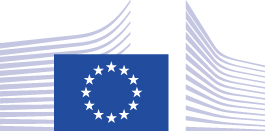 EUROPEAN COMMISSIONDGDirectorate G: Global business statistics Unit G -5: Goods-production and International tradeFor the contractor,[Company name/forename/surname/position]Signature: _______________________For the contracting authority,Maria Helena Figueira, DirectorSignature:_____________________Done at [place], [date]Done at Luxembourg, [date]Result concernedPre-existing material concernedRights to pre-existing materialIdentification of rights’ holderDescriptionSectionJoint tender leader in joint bidPartners in joint bidSole tendererSub- contractor(s)Where to fill in / upload  a document in  e-SubmissionPower of attorney of partners in joint bid indicating the group leader (see section 4.2 + 4.4.1)4"Parties"  "Identification of the Tenderer"  "[Party Name]"  tab ‘Attachments’- Legal and reulatory capacity "Letter of intent of subcontractor (see 4.4.1 + annex 5)4"Parties"  "Identification of the Tenderer"  "[Party Name]"  tab ‘Attachments’- Legal and reulatory capacity "Administrative information form (see section 4.4.1 + annex 1)"Parties"  "Identification of the Tenderer"  "[Party Name]"  tab ‘Attachments’- Legal and reulatory capacity "Legal Entity Form (see section 4.4.1 + annex 2)4"Parties"  "Identification of the Tenderer"  "[Party Name]"  tab ‘Attachments’- Legal and reulatory capacity "/Supporting documents for the Legal Entity File Form 4"Parties"  "Identification of the Tenderer"  "[Party Name]"  tab ‘Attachments’- Legal and reulatory capacity of the tenderer" under "Documents"/Questionnaire for joint bid and/ or subcontracting (see section 4.4.1 + annex 4)"Parties"  "Identification of the Tenderer"  "[Party Name]"  tab ‘Attachments’- Legal and reulatory capacityFinancial Identification form (see section 4.4.1 + annex 3)4"Parties"  "Identification of the Tenderer"  "[Party Name]"  tab ‘Attachments’- Legal and reulatory capacity "DescriptionSectionJoint tender leader in joint bidPartners in joint bidSole tendererSub- contractor(s)Where to fill in / upload  a document in  e-SubmissionDeclaration on honour on Exclusion and selection Criteria (see section 4.4.2  and annex 7)4"Parties"  "Identification of the Tenderer"  "[Party Name]"  tab ‘Attachments’- Exclusion criteria "Evidence of Economic and financial capacity 4"Parties"  "Identification of the Tenderer"  "[Party Name]"  tab ‘Attachments’- Economic and financial capacity "Evidence of Technical and professional capacity 4‘"Parties"  "Identification of the Tenderer"  "[Party Name]"  tab ‘Attachments’- Technical and professional capacityDescriptionSectionJoint tender leader or sole tendererWhere to upload a document in  e-SubmissionTechnical Offer (see section 4.4.4  and 4.5.3)4"Tender data"  "Add your tender data – Technical tender [name of Call for Tender/ Lot name]"Financial Offer (see section 4.4.5 + annex 8)4" Tender data"  "Add your tender data – Financial tender [name of Call for Tender/ Lot name]"DescriptionSectionJoint tender  leader in joint bidPartners in joint bidSole tendererSub- contractorWhere to upload  a document in e-SubmissionTender ReportAnnex 10 In Step 5 (tender report)  of the e-Submission wizard